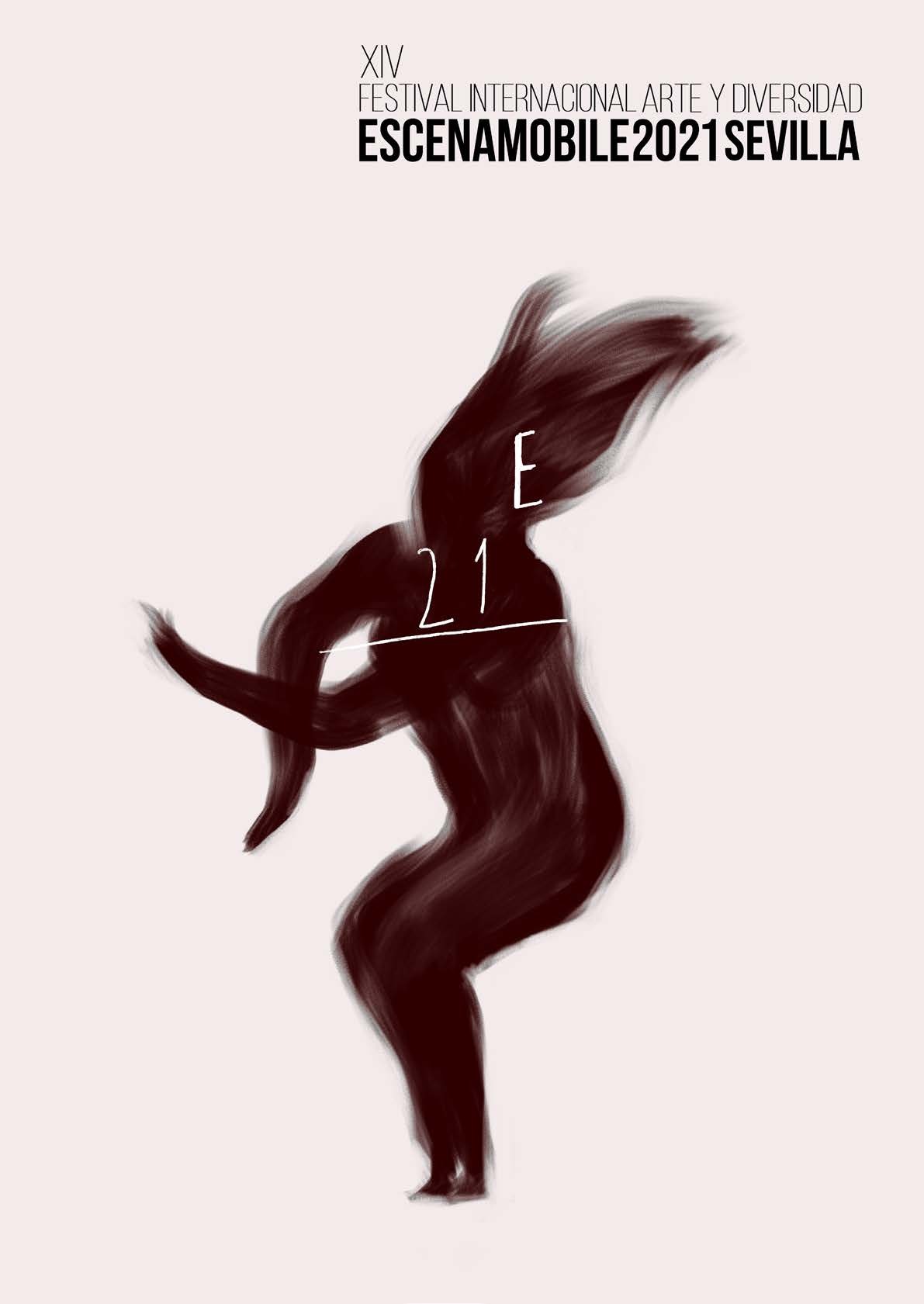 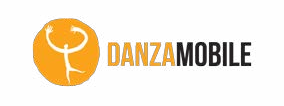 ORGANIZA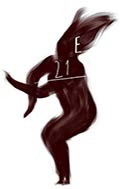 ORGANIZA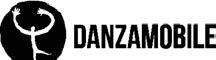 BAjOS PUENtE CrIStO ExpIrACIóN LOCAL 1 41001 SEVILLA(+34) 954 378 816INFO@DANZAMOBILE WWW.DANZAMOBILE.ESCONTACTOS DE PRENSAMERCEDES VEGA / DANZA MOBILECOMUNICACION@DANZAMOBILE.ES (+34) 954 378 816 / (+34) 654 57 07 90PRESENTACIÓN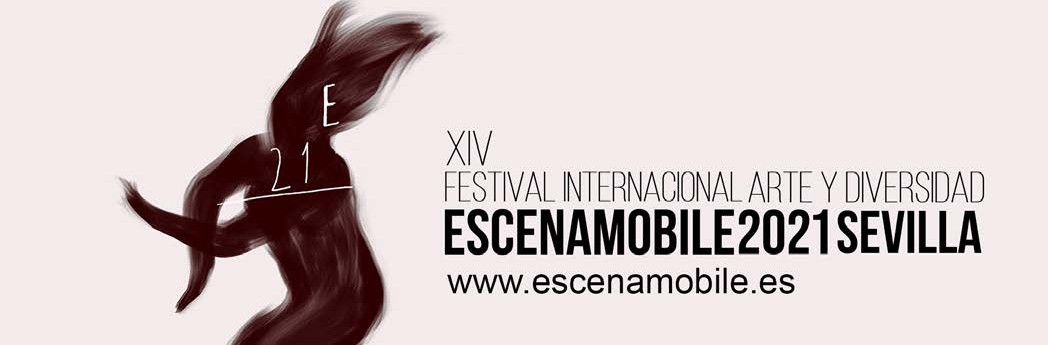 ESCENA MOBILE SE REINVENTA EN 2021 Y APUESTA POREL POTENCIAL ARTÍSTICO DE LOS PROFESIONALES ANDALUCESEM2021 incluye una nueva convocatoria dirigida a creadores y creadoras andaluzas que quieran trabajar en el campo de las artes inclusivasLa programación escénica del Teatro Alameda del 6 al 9 de mayo se mantiene con propuestas cien por cien andaluzasEl resto de eventos y actividades se desarrollarán a lo largo del año con espectáculos procedentes de otras comunidadesEn 2021 vuelve el Festival Internacional Escena Mobile de Arte y Diversidad a la ciudad de Sevilla, tras el paréntesis del año pasado, aunque con algunos cambios con respecto a ediciones anteriores y cumpliendo con todas las medidas de seguridad e higiene marcadas por las autoridades.Dada la nueva situación que estamos viviendo a consecuencia de la pandemia, los organizadores del Festival Internacional Escena Mobile de Arte y Diversidad se han visto obligados a reprogramar esta edición, que será la decimocuarta, y reinventar un nuevo modelo que dé respuesta a las necesidades de un sector como el de la cultura que está siendo uno de los más devastados por la nueva situación. Es por esto que Escena Mobile apuesta en 2021 por el engranaje de profesionales andaluz y ha planificado una programación escénica en el Teatro Alameda de Sevilla del 6 al 9 de mayo que comenzará con una propuesta de tres piezas cortas de tres creadores muy ligados a Danza Mobile que serán estrenos     absolutos y producción propia del Festival: ‘Incorrecto’ de Arturo Parrilla, ‘Toc’ de Paqui Romero y ‘Perdidos’ de Susana L. Villegas que también podrán verse en la calle los días 8 y 9 de mayo.El 7 de mayo habrá otro estreno en esta ocasión de la Compañía granadina Superar-T, el sábado 8 de abril actuará el Grupo Homero de Teatro de la ONCE de Sevilla, y el 9 de mayo la programación estará marcada por el espectáculo de la ‘Niña del Silencio’, Mª Ángeles Narváez con la pieza ‘Vértigos’, así como las cuatro propuestas seleccionadas en la convocatoria que el Festival convocó en colaboración con la Asociación Andaluza de Profesionales de la Danza (PAD) para promocionar la creación andaluza: ‘Parto al agua’ de la Compañía Cromo 21, ‘Soy todo el mundo’ de Laura Morales, ‘Trinus’ presentada por Natalia  Jiménez y ‘El Loco’ de Alberto José Lucena. Con esta iniciativa se pretende apoyar la creación y el trabajo de coreógrafos e intérpretes, profesionales residentes en la Comunidad, acercarlos a las artes inclusivas y propiciar una plataforma de producción creativa abierta a la diversidad, una red de intercambios y experiencias.El cuarteto M&L Quarter de jazz, formado por Manuel Calleja (piano), Luis Landa (bateria), Manuel Morillo (flauta) y Luis Pérez (contrabajo), será el encargado de abrir la programación los cuatro días de       actuaciones en el Teatro Alameda, como producción del Festival.XIV FESTIVAL ESCENA MOBILE EN EL TEATRO ALAMEDA6 DE MAYO| 17:30H |TEATRO ALAMEDA	M& L QUARTER. Sevilla						ESTRENOINCUBO DANZA-TEATRO: “INCORRECTO”. Sevilla			ESTRENOTEATRO MUTE: “PERDIDOS”. Sevilla				ESTRENOCÍA. LA IRREVERENTE: “TOC”. Sevilla				ESTRENO7 DE MAYO| 18:00H |TEATRO ALAMEDAM& L QUARTER. Sevilla SUPERAR-T: “MUJERES SEMILLA”. Granada			ESTRENO8 DE MAYO| 18:00H |TEATRO ALAMEDAM& L QUARTER. SevillaGRUPO HOMERO: “LA CLASE MUERTA”. Sevilla9 DE MAYO| 17:30H |TEATRO ALAMEDAM& L QUARTER. SevillaLA NIÑA DEL SILENCIO: “VÉRTIGOS”. Sevilla			ESTRENOCREACIÓN ANDALUZA:	CÍA. CROMO 21: “¡PATO AL AGUA!. Sevilla			ESTRENO	 ALBERTO JOSÉ LUCENA: “EL LOCO”. Cádiz			ESTRENO 	LAURA MORALES: “SOY TODO EL MUNDO”. Sevilla		ESTRENO	 NATALIA JIMÉNEZ: “TRINUS”. Sevilla			ESTRENOINCUBO TEATRO SEVIILLA	DANZA PRODUCCIÓN PROPIA DEL FESTIVALARTES ESCÉNICAS6 DE MAYO|17:30H | TEATRO ALAMEDA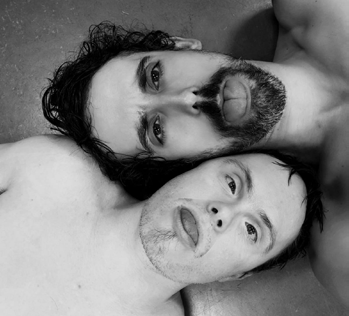 “INCORRECTOS”DURACIÓN: 25 MINUTOS COREOGRAFíA: ARTURO PARRILLA INTÉRPRETES: JAIME GARCíA Y ARTURO PARRILLAESTRENOSINOPSIS: ”Incorrecto” es un espacio en el que Jaime García muestra su imaginario y su queja ante el mundo. En ella no hay reglas Aristotélicas, no hay conexión entre las ideas y no hay medida del tiempo. Por encima de todo hay una búsqueda de caminos porlos que Jaime alce su propia voz y tome conciencia como creador. Y en ese camino me planteo, ¿habré desvirtuado su impronta? algo así como “Pon tu voz sobre el escenario que yo te la corrijo”. Entonces perdón por lo escrito, quizás sea incorrecto. Esta pieza es la muestra de la relación entre dos personas y una búsqueda. Somos inexactos, imperfectos y desacertados. Por eso, quizás, nuestra persecución de honestidad resida en lo “incorrecto”.CíA LA IRREVERENTE SEVIILLA DANZA PRODUCCIÓN PROPIA DEL FESTIVAL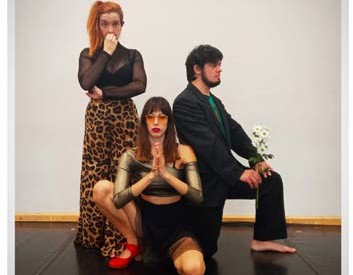 “TOC (INFOGRAFíA DE LO NUESTRO)”DURACIÓN: 25 MINUTOS COREOGRAFíA: PAQUI ROMERO INTÉRPRETES: SARA BARKER, HELLIOT BAEZA Y PAQUI ROMEROESTRENOSINOPSIS: En un mundo donde la inmediatez lidera y donde la estética importa más que el contenido, la obsesión es mi compañera de cama. Estamos cansados de estar cansados. Lo peor de una enfermedad mental es que la gente espera que te comportes como si no la tuvieras. Sísifo somos todos.TEATRO MUTE SEVIILLA	CLOWN-DANZA  PRODUCCIÓN PROPIA DEL FESTIVAL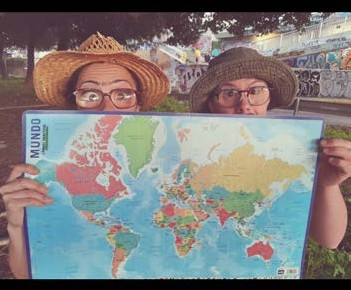 “¿PERDIDOS?”DURACIÓN: 25 MINUTOS COREOGRAFíA: SUSANA L. VILLEGAS INTÉRPRETES: JAIME GARCíA Y SUSANA L. VILLEGASSINOPSIS: Una comedia gestual que desconfigura laidea del explorador. El cuerpo es más sabio quela mente y a veces sobran las palabras porque nos entendemos perfectamente ... o no. Buscar un lugar medio donde darnos el encuentro será nuestro objetivo, allí, en la naturaleza..., ¿perdidos?ESTRENOSUPERAR-T GRANADA	DANZA“MUJERES SEMILLA”ARTES ESCÉNICASPROGRAMACIÓN TEATRO ALAMEDADE MAYO| 18:00H | TEATRO ALAMEDAESTRENO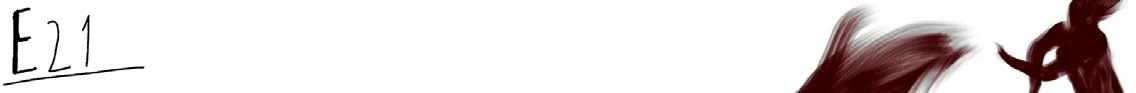 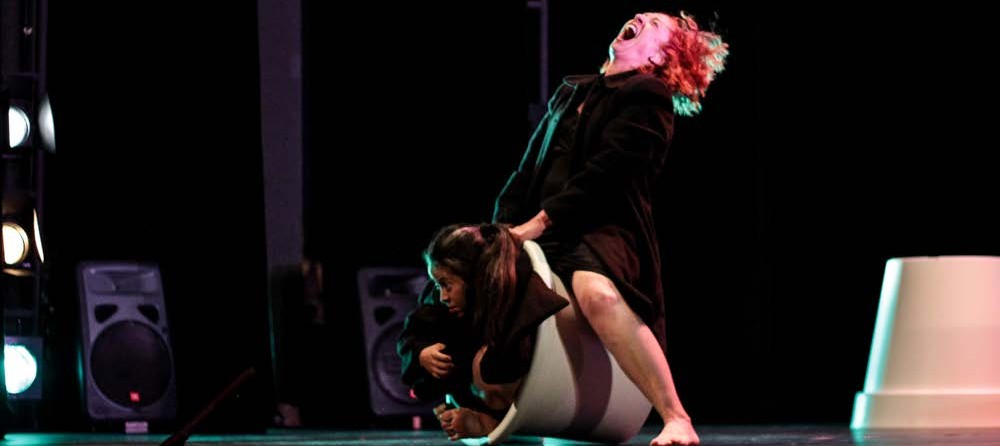 DURACIÓN: 60 MINUTOS IDEA ORIGINAL, DRAMATURGIA Y COREOGRAFíA: MERCEDES ABELLÁNCODIRECCIÓN -DIRECCIÓN: JORGE MOLINA Y MERCEDES ABELLÁN. INTÉRPRETES: LAURA HIDALGO Y MERCEDES ABELLÁN MOVIMIENTO AUTÉNTICO: LAURA HIDALGO IMAGEN Y FOTOGRAFíA: INMA ESPIGARES ILUMINACIÓN Y SONIDO: TXITXO OLIVERAS ESPACIO ESCÉNICO: MADAME VADEGUAY VESTUARIO: MARíA LECHUGA PRODUCCIÓN: SUPERART/VADEGUAYSINOPSISLibre adaptación de “El abrigo de Pupa” de Elena Ferrándiz e “Historia de la mujer semilla” de Gloria Liza- no López.En sociedades enfermizas u obsoletas, hablar de ternura, bondad, empatía, o filantropía resulta revolu- cionaria, reveladora, esperanzadora. Partiendo de los miedos propios, o impuestos, buscamos salidas o soluciones de superación desde la escena, que nos abre a mundos soñados, espacios inexistentes, esca- brosos terrenos donde la creatividad batalla con la censura, en un tiempo lúdico y lúcido donde estallan los prejuicios, expandiendo los límites donde se expresa y explaya el imaginario femenino sin tabúes, proto- tipos, ni normas impuestas. Mujeres que nos hablan de brotes nuevos de una femineidad concienciada, reivindicada, o el renacer continuo de la vida a través del poder de transformación de la mujer, su empo- deramiento como ser esencial que reproduce vida, mujeres semillas que expanden simientes de amor y respeto por un mundo mejor.SOBRE LA COMPAÑíASuperar-T es una asociación de artes escénicas cuyo principal proyecto es su Escuela de Danza y Tea- tro Inclusivo así como la creación de una compañía profesional. En Superar-T creen que el arte es algo connatural del ser, por ello la formación que ofrecen está destinada a todas aquellas personas con o sin diversidad funcional que deseen experimentar el arte del ser, el estar y el sentir a través del movimiento auténtico. Superar-T surge en el año 2008 como resultado de un encuentro con la Fundación Maite León en los cursos impartidos en el FEX (Festival de Música y Danza de Granada). De este mágico encuentro y con el impulso de Maite León, iniciaron este proyecto ilusionante que siguen construyendo día a día. La asociación Superar-T nace para conseguir una formación escénica completa, de personas con o sin diver- sidad funcional.GRUPO HOMERO  SEVILLA	TEATRO“LA CLASE MUERTA”ARTES ESCÉNICASPROGRAMACIÓN TEATRO ALAMEDADE MAYO| 18:00H | TEATRO ALAMEDADURACIÓN: 50 MINUTOS DIRECCIÓN: ARACELI DE AREBA INTÉRPRETES: SARA BARKER, JUAN LEÓN, MIREIA VAQUERO, IVES PÉREZ, LOLI JIMÉNEZ, SILVIA DOMíNGUEZ, DELFíN DELGADO, JESÚS BORREGO Y LOLA TEJADO VESTUARIO: ANA MARI CARBONELLSINOPSIS‘La clase muerta’ plasma una clase escolar poblada por viejos que se aferran a su memoria en un intento agónico por revivir aquello que alguna vez fueron. Kantor se impone a sí mismo como maestro de una letanía absurda que los patéticos escolares repiten u olvidan en una espiral infinita. Además deconstruye un delirante texto teatral cuyos personajes son asumidos ocasionalmente por los actores para desvelar la intranscendencia de toda acción frente a la presencia palpable de la muerte. En este cortejo de fantasmas absolutamente carnales, la irrupción del humor y de leves notas emocionales en tanta oscuridad se cons- truye como una de las caracteríscas del Teatro de la Muerte.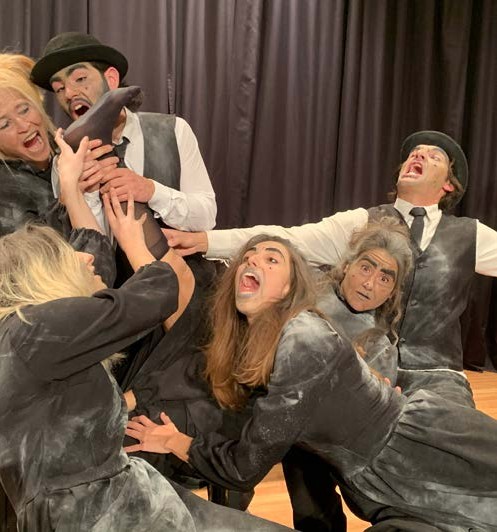 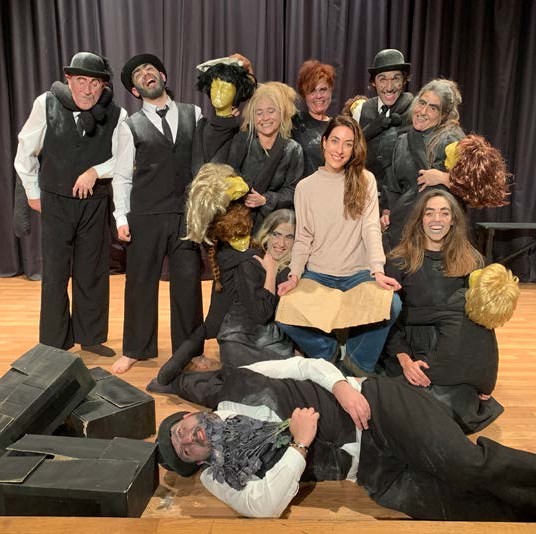 SOBRE LA COMPAÑíAEs una compañía formada por personas con y sin discapacidad visual que apuesta por la inclusión y la visibilidad de este colectivo en el mundo de las artes escénicas, ofreciendo contenidos culturales muy variados y de calidad. Tras una larga trayectoria, ‘La Clase muerta’ ha cosechado reconocimientos como el Premio al “Mejor espectáculo” en la I Muestra de Teatro Emergente “Quejío Salvador Távora”, el Premio al “Mejor Espectáculo” y Primer “Premio del Público” en el VIII Certamen Teatral María Moliner y en el XXIIFestival Nacional Marín Arjona. Además la compañía representará a España en el XVII Festival Mundial de Teatro de Mónaco en 2021 y en la IX Edición de Teatro Villa de Biescas.LA NIÑA DEL SILENCIO SEVILLA	FLAMENCO“VÉRTIGOS”ARTES ESCÉNICASPROGRAMACIÓN TEATRO ALAMEDADE MAYO| 17:30H | TEATRO ALAMEDAESTRENODURACIÓN: 19 MINUTOS DIRECCIÓN, IDEA ORIGINAL Y CREACIÓN: Mª ÁNGELES NARVAEZ, ‘LA NIÑA DEL SILENCIO’ BAILE Y LENGUA DE SIGNOS: Mª ÁNGELES NARVAEZ, ‘LA NIÑA DEL SILENCIO’ CANTAORA: NATALIA MARíN LETRAS POR SOLEÁ: Mª ÁNGELES NARVAEZ, ‘LA NIÑA DEL SILENCIO’ AUDIOVISUAL: PRODUCCIONES SINGULARES MONTAJE MILLÁN HERCE VESTUARIO: MI FLAMENCO SEVILLASINOPSIS“Un día de verano, bañándome en el mar adentro, con el agua al cuello, sufrí una fuerte crisis de vértigos y, sentí el miedo, sin dejar de pensar en las fatales consecuencias, luché y luché con todas mis fuerzas para salir del agua todo lo que pude, balanceándome y cayéndome hasta llegar a la orilla, me salvé... pero no me ahogé”.  Mª Ángeles Narvaez.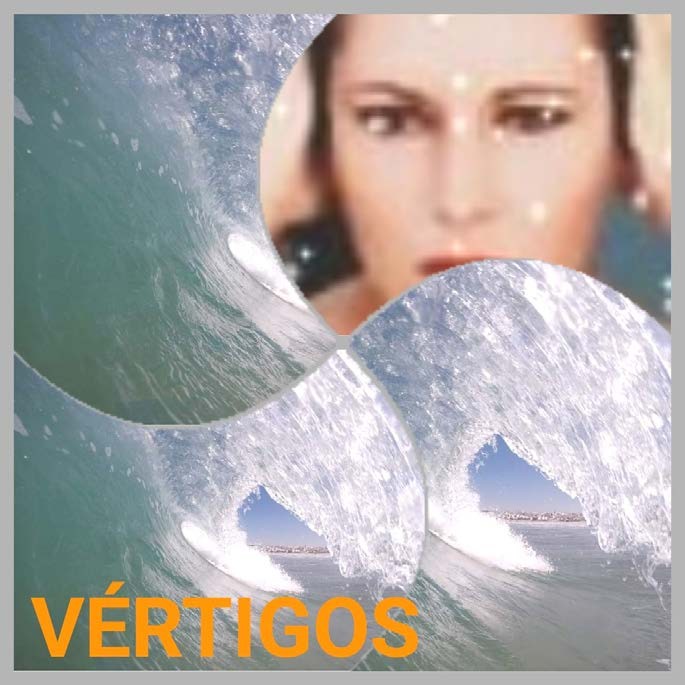 SOBRE ‘LA NIÑA DEL SILENCIO’Mª Ángeles Narvaez, ‘La Niña del Silencio’ es bailaora y cantaora. Desde su niñez es sorda y usuaria de implante coclear desde 2017. En 2015 aparece en su vida los vértigos, es una inestabilidad muy presente en la vida de algunos sordos lo que les ocasiona dificultades con el equilibrio. Mª Ángeles comienza su andadura en el mundo del arte a los 6 años de la mano de “Paco Palacios”. En 1990 emprende su forma- ción profesional en la escuela “Matilde Coral” de Sevilla, y finaliza su carrera de danza española en el año 1999, llegando a ser la primera persona sorda en España graduada en esta disciplina por el “Conservatorio de Sevilla” y pionera en el cante y baile flamenco en lenguaje de signos.ARTES ESCÉNICASPROGRAMACIÓN TEATRO ALAMEDA9 DE MAYO| 18:30H | TEATRO ALAMEDACREACIÓN ANDALUZA	DANZA-TEATRO-PERFORMANCE“4 PROYECTOS DE CREADORES Y CREADORAS ANDALUZAS”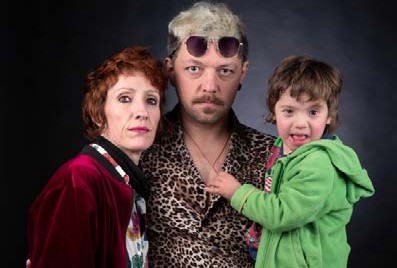 COMPAÑíA CROMO 21  SEVIILLA “¡PARTO AL AGUA!”ESTRENODURACIÓN: 15 MINUTOS COREOGRAFíA: LAEVA GALLEGO , DAVID ION INTÉRPRETES: LAEVA GALLEGO , DAVID ION Y TEO GG SINOPSIS:D: ¿ Quieres ser madre?E: Ummmm, no sé... ¿ Qué día es hoy ? D: 7E: Ah, impar, pues entonces, hoy sí. Un padre,una madre y un hijo...por nacer. El deseo de un día impar está al caer. Y nunca mejor dicho. Esta es la breve historia de una familia por hacer,de una inmersión a pulmón, una ahogadilla desprevenida. Porque lo que se desea se cumple. aunque, a veces, no tal cual.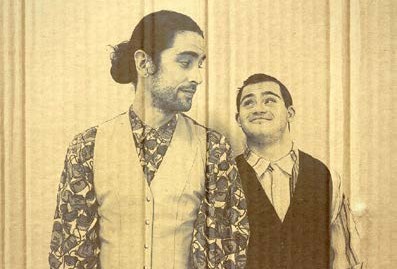 ALBERTO JOSÉ LUCENA CÁDIZESTRENO“EL LOCO” DURACIÓN: 15 MINUTOS COREOGRAFíA E INTÉRPRETES: ALBERTO JOSÉ LUCENA E IVÁN PEDRMÚSICA: KUOKA PRODUCTIONS SINOPSIS: Sólo un loco puede dar vida a un cuerpo vacío, sólo un loco despide a la muerte y al aburrimiento, sólo un loco que habita como lobo solitario ve la magia en lo imposible, sólo un loco tiene un imaginario capaz de cambiar el mundo. Sólo un loco dedica el tiempo a practicar el idioma que hablan tus ojos, traducirlo, bailar con ellos, despistarlos y volverse a ir. Sólo un loco se pregunta si sigues ahí, y si estoque ha pasado ha sido real. Sólo un loco se pregunta si está loco.LAURA MORALES SEVIILLA“SOY TODO EL MUNDO ” DURACIÓN: 15 MINUTOS COREOGRAFíA:ESTRENOINTÉRPRETES: LAURA MORALES Y HELLIOT BAEZA SINOPSIS: “Vengo a ser terrible.Soy un monstruo, decís. No, soy el pueblo. ¿Soy una excepción? No, soy todo el mundo. La excepción sois vosotros. Vosotros sois la quimera y yo soy la realidad.” A partir de esta cita de Víctor Hugo en el “Hombre que ríe” enunciando un escrito de Paul B.se abre un diálogo físico y verbal sobre cómo nos miramos.NATALIA JIMÉNEZ SEVIILLA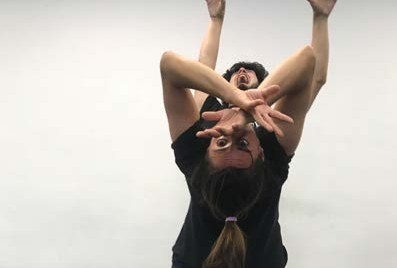 “TRINUS” DURACIÓN: 10 MINUTOS COREOGRAFíA: NATALIA JIMÉNEZESTRENOINTÉRPRETES: SARA BARKER Y NATALIA JIMÉNEZ SINOPSIS: Nos agarramos a unasecuencia de acciones como a una cuerda. Palpamos con las mano los lugares de la noche que se nos abren con el universo de la música de Chopin y con los primeros sonidos de la mañana, despreocupadas nos bailamos. Este duo es un viaje en paralelo que inicia con un estado físico de pesadez y deriva hacia un estado de ligereza compartida.Foto: Ángela Contreras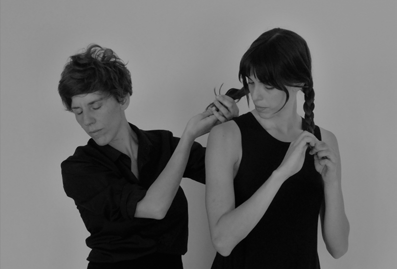 10ARTES ESCÉNICASPROGRAMACIÓN TEATRO ALAMEDA7, 8 Y 9 DE MAYO| 17:30H | TEATRO ALAMEDAM& L QUARTER	SEVILLA	MÚSICA	PRODUCCIÓN PROPIA DEL FESTIVALESTRENOMANUEL CALLEJA (PIANO)| LUIS LANDA (BATERIA) | MANUEL MORILLO (FLAUTA) | LUIS PÉREZ (CONTRABAJO)“Cuarteto con plantilla instrumental de f lauta, piano, contrabajo y batería, reunidos en torno al lenguaje de la creatividad y la variación colectiva de un repertorio original y ecléctico. Por este hecho la interacción y la comunicación entre sus miembros en el momento de la interpretación, es algo más que asegurado, con- siguiendo transmitir al público la magia propia de la música viva. El repertorio que ofrece en este trabajoes una mezcla de temas originales, como Mi Gata, Excusas, Octubres, o La Muchacha de Chipiona, junto a composiciones que no necesariamente vienen del jazz directamente, como Lia o Senza Fine, pero interpretadas para la ocasión en esta clave. Además de algunos Standars poco interpretados, o arreglados para la ocasión, como; Well you needn´t, Recado Bossa nova o Waltz for Ruth. El resultado es un con- cierto fresco, apto para todos los públicos, donde prima la expresión y la complicidad de sus intérpretes a la hora de cambiar de ambientes y texturas, tanto ritmicas como armonicas durante las variaciones de los temas propuestos. Manuel Morillo flauta Manuel Calleja piano, Luis Salto contrabajo, y Luis Landa a la batería, dan vida a este cuarteto, cuyo nombre viene de unir las iniciales de los nombres de sus integran- tes.”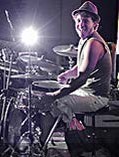 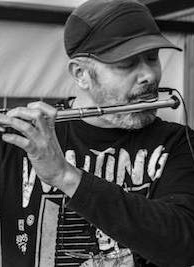 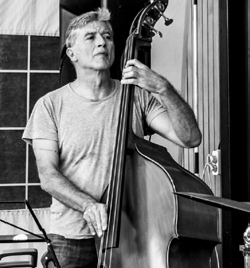 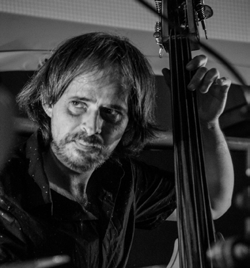 Manuel Calleja(piano) En 1980 comienza a estudiar bajo eléctrico y forma junto a Jimy Castro (batería) una sección de ritmo que trabajará con numerosas formaciones locales de Jazz (Ángel de Jesús, Abdu Salim, Olav Meyer, Ian Henry). Se traslada a Madrid en 1988 donde trabaja junto a artis- tas nacionales y extranje- ros de diferentes géneros: Barry Harris, Jorge Pardo,Luisongo Landa (Bateria)Granadino de 37 años de edad residente en Sevilla. Baterista y percusionista con más de 20 años de experiencia profesional. Después de estudiar per- cusión y guitarra clásica en el conservatorio profesional Ángel Barrios de Granada,en 2005 decide dedicarseManuel Morillo (Flauta travesera)Músico formado bajo la in- fluencia del jazz y la música clásica además de otros estilos como el blues, rock (andaluz, sinfónico) o new age. Desarrolla una amplia actividad musical desde principio de los ochenta, donde toca con asiduidaden los locales emblemáti-Luis Salto (Contrabajo)Comienza estudiando gui- tarra de jazz junto a Carlos Bermudo en 1999,posterior- mente se inicia en el contra- bajo con Manuel Calleja y Miguel Vargas. En los años 2002-03 cursa en el semi- nario permanente de jazz que organiza la Universidad de Cadiz con, entre otros Pedro Cortejosa y Juan Galiardo. En el año 2006se traslada a Galicia paraP. Iturralde, Wagner Tiso,por entero profesionalmente cos de la música en directorealizar el seminario de jazzJ.Pass, R.Riqueni, Solar, G.Núñez, R.Miralles, David Peña (Dorantes), Diego Amador, B.Forman, Uffe Markussen. En los años 90 comienza a estudiar piano de jazz, debutando como pianista en el Café Central de Madrid sustituyendo a Fabio Miano.a la batería tras quedar en el 3er puesto del Eurodrum- mer (concurso europeode bateristas). En esta, su pasión, se ha formado principalmente de manera autodidacta y recibiendoclases de músicos naciona- les e internacional.sevillana . Desde 2014 colabora activamente con ASSEJAZZ (Asociación Se- villana de Jazz), con espe- cial interés en la Big Band de la citada asociación.de Pontevedra durante ese año académico, allí tiene como profesores a Paco Charlin y a Abe Rabade. Ha colaborado en numerosos proyectos musicales de flamenco y sobre todo el jazz,donde ha realizado va- rias grabaciones de estudio.ORGANIZA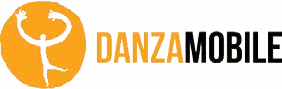 EQUIPO Y COLABORADORESEQUIPOESMERALDA VALDERRAMA / DIReCTORA ARTÍSTICA FERNANDO CORONADO / COORDINACIÓN GENERAL DIEGO COUSIDO/ PRODUCCIÓNMERCEDES VEGA / COMUNICACIÓN Y PReNSABENITO JIMÉNEZ / COORDINACIÓN TéCNICA De COMPAÑÍASNICOLÁS NISHIKY / EXPOSICIONeS RAQUEL ÁLVAREZ / FOTOgRAFÍA JESÚS GARCÍA / AUDIOVISUALeS GURIDI / DISeñO GRÁFICOCOLABORAN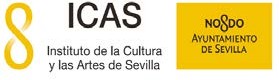 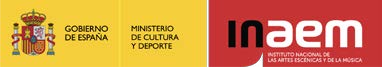 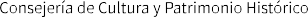 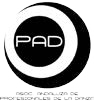 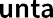 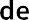 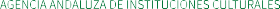 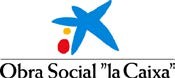 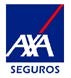 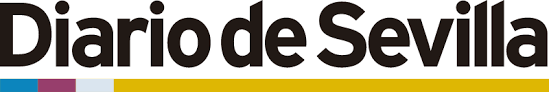 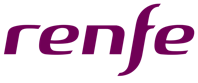 ESPACIOSAGENCIA SAN BERNARDO. SEVILLA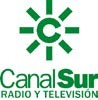 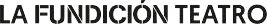 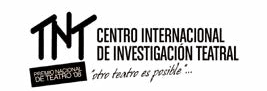 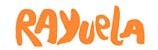 